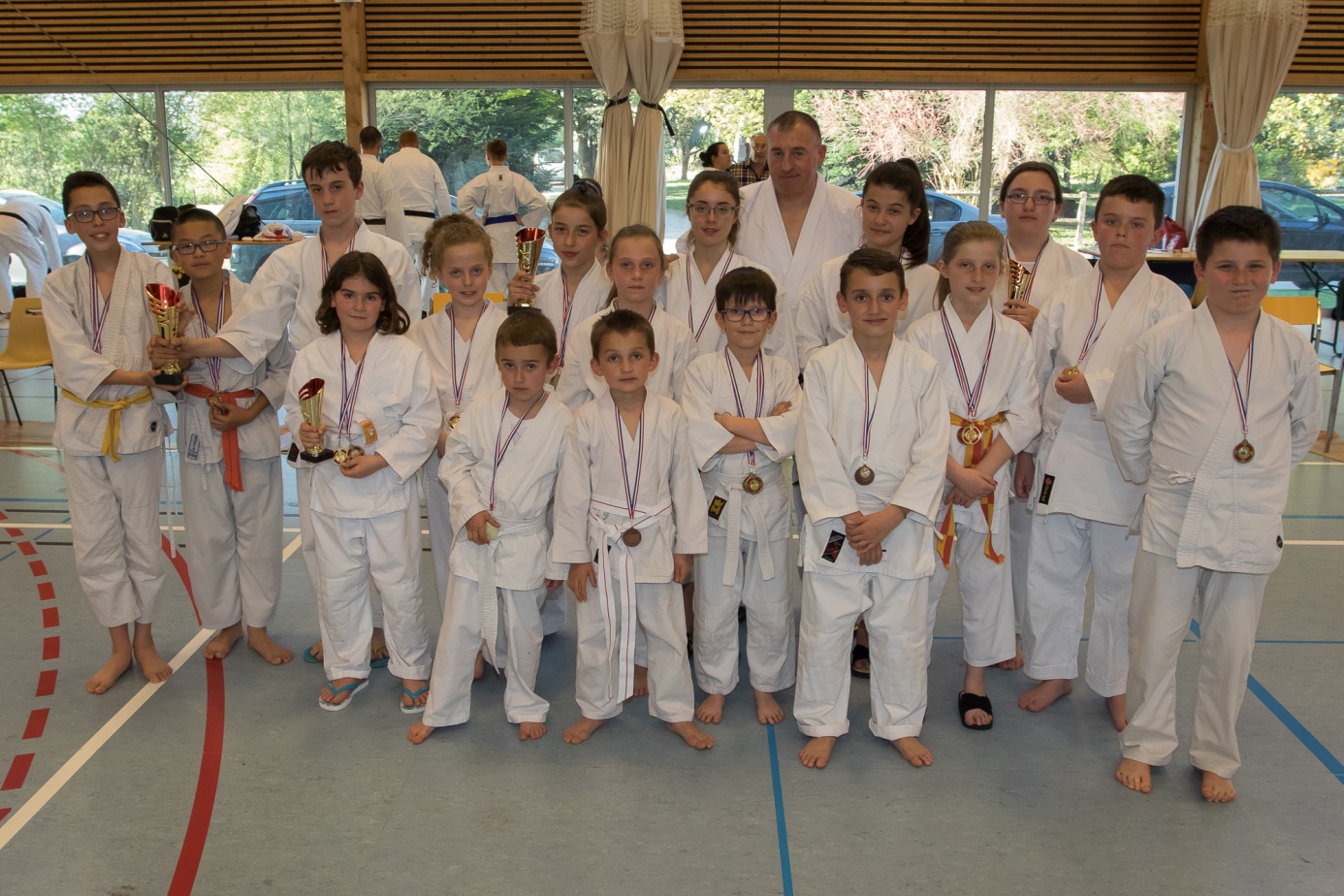 Résultats KVS Bâgé compétition St Etienne du bois                 DIMANCHE 09 Avril 2017Catégorie poussin ceinture blanche:                 2ème GABE AlexandreCatégorie Pupille fille ceinture blanche :         3ème PASQUIER LucieCatégorie Benjamine ceinture jau/orange :     1ère  ONDRACEK Svletana     Catégorie Benjamin  ceinture orange  :          2ème  CORDET ThomasCatégorie Minime fille ceinture orange :         2ème ONDRACEK IvanaCatégorie Minime fille ceinture verte :            3ème CORRAND MarionCatégorie Cadette ceinture bleue :                   1ère NIOUSSEL ClémenceEquipe minime filles :                                        3ème  ONDRACEK Svletana,                                                                                         ONDRACEK Ivana                                                                                              CORRAND MarionCe Dimanche 9 avril 2017 a eu lieu l’interclub régional de Karaté  à St Etienne du bois. Les enfants se sont affrontés en Kata Shotokan  individuel et par équipe, 170 participants.Le Karaté Club du Val de Saône était présent. Ses petits karatékas de différentes catégories se sont bien battus et ont reportés plusieurs podiums.                                                                           Félicitations                                                         Frédéric VEGA